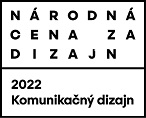 Organizačný a rokovací poriadok odbornej poroty Národnej ceny za dizajn 2022Článok I.    Úvodné ustanoveniaV súlade so Štatútom súťaže ( ďalej len „Štatút“) a Súťažnými podmienkami Národnej ceny za dizajn 2022 (ďalej len „NCD22"), ktorej vyhlasovateľom je Ministerstvo kultúry Slovenskej republiky (ďalej len „MKSR") a Slovenské centrum dizajnu (ďalej len „SCD“), vydáva SCD tento Organizačný a rokovací poriadok (ďalej len „poriadok"), ktorý upravuje postavenie, úlohy, zloženie, činnosť a spôsob rokovania odbornej poroty pri hodnotení prihlásených prác do súťaže dizajnu Národná cena za dizajn 2022 (ďalej len „súťaž“).Dielo alebo diela do súťaže môžu prihlásiť prihlasovatelia v zmysle Článku 3 Štatútu súťaže Národná cena za dizajn. Dielo alebo diela môže prihlásiť do súťaže aj člen organizačného teamu tímu aktuálneho ročníka NCD, rovnako tak zamestnanec SCD, avšak jeho dielo/diela môžu  postúpiť na výstavu na základe výberu odbornou porotou, prípadne byť nominované, ale nemôžu byť  v súťaži ocenené  cenou. Do súťaže môžu byť prihlásené aj diela, ktoré boli vytvorené v spolupráci v SCD (napr. SCD ako zadávateľ, spolu-vydavateľ a podobne).Článok II.PorotaSúťaž vyhodnotí medzinárodná odborná porota (ďalej len „porota“), ktorá má v zmysle Štatútu súťaže minimálne 5 členov. V roku 2022 má porota 7 členov; tvoria ju dizajnérky/dizajnéri a odborníčky/odborníci zo súvisiacich odborov, z ktorých najmenej jedna/jeden je zo zahraničia alebo v zahraničí dlhodobo pôsobí.Kurátor NCD22 prizvaný riaditeľom SCD  je v zmysle Štatútu zároveň  aj členom poroty.Porotu pre aktuálny ročník vymenúva ministerka/minister kultúry Slovenskej republiky na základe návrhu riaditeľky/riaditeľa organizátora a kurátora/kurátorky aktuálneho ročníka.SCD si vyhradzuje právo v prípade potreby prizvať na zasadnutie poroty ďalšie odborníčky/ďalších odborníkov, ktorí budú mať poradný hlas.Porota si na začiatku zasadnutia zvolí nadpolovičnou väčšinou svojich  hlasov svojho predsedu.Predseda poroty má v prípade nerozhodnosti výsledku hlasov rozhodujúci hlas.Porota rozhoduje neverejne a konečné výsledky sú tajné až do ich oficiálneho zverejnenia.Členovia poroty sa zaväzujú dodržiavať  ohľadne  výsledkov nominácií, víťazov v jednotlivých kategóriách a ocenených v ostatných cenách mlčanlivosť,  a to až do termínu kedy výsledky budú zo strany SCD oficiálne zverejnené.Článok III.Priebeh hodnoteniaOnline hlasovanie poroty – 1. koloPorotcom bude vytvorený unikátny/osobný prístup do porotcovského rozhrania, v ktorom prebehne online hlasovanie vo vopred určenom termíne. Spôsobom, kde spôsobom „áno – nie“  posunú/vylúčia diela do druhého kola. Do druhého kola postúpia diela, ktoré dostanú od poroty (v r.2022 – 7 člennej) – štyri, päť, šesť, alebo sedem „áno“ (tzn. s postupom diela budú súhlasiť v roku 2022 aspoň 4 členovia poroty). Tieto diela prihlasovatelia doručia na hodnotenie do 2. kola (zasadnutie poroty).Zasadnutie poroty – 2. koloporota na osobnom zasadnutí v prvom kroku určí výber diel na výstavupostupujúce dielo na výstavu musí získať aspoň nadpolovičnú väčšinu hlasov porotyv druhom kroku porota môže určiť maximálne 5 nominácií v každej z kategóriípokiaľ kvalita diel z 1. kola nie je v niektorej z kategórií postačujúca, porota nemusí diela nominovaťnominované dielo/diela v jednotlivých kategóriách musí získať aspoň nadpolovičnú väčšinu hlasov porotyv treťom kroku porota určí z nominácií víťaza/víťazov v jednotlivých kategóriáchvíťazné dielo/diela v jednotlivých kategóriách musí získať aspoň nadpolovičnú väčšinu hlasov porotyporota má právo neurčiť z nominácií víťazaVíťazné diela/laureáti budú vyhlásení počas  Gala večera – odovzdávania ocenení.Článok IV.    Výber diel na výstavuPorota v rámci svojej činnosti zároveň  vyberie diela na výstavu.Kurátor výstavy má právo upraviť/doplniť výber diel určených porotou na výstavu z pohľadu koncepcie výstavy.Architekt akceptuje finálny výber kurátora na výstavu ale  v prípade, že by sa jednalo o sériu diel v rámci jednej prihlášky, má architekt právo nepoužiť všetky diela, avšak až po konzultácii s kurátorom výstavy. Článok V.Špeciálne cenyV súťaži sú udelené tiež Ceny pre osobnosti dizajnu:Cena Etablovaná/ý dizajnér/ka - udeľuje sa osobnostiam alebo kolektívom  za výrazné aktivity v dizajnérskej praxi počas uplynulých dvoch rokov  na základe diel prihlásených do jednotlivých kategórií s prihliadnutím na širší kontext ich tvorby. Cena je udeľovaná porotou v spolupráci s kurátorom.Cena Nový zjav – udeľuje sa osobnostiam alebo kolektívom za výrazné aktivity v dizajnérskej praxi na začiatku ich kariéry za originalitu a množstvo kvalitných výstupov vytvorených počas posledných dvoch rokov na základe diel prihlásených do jednotlivých kategórií s prihliadnutím na širší kontext ich tvorby. Cena je udeľovaná porotou v spolupráci s kurátorom.Cena za dlhodobý kultúrny prínos (Cena Ministerstva kultúry) v oblasti dizajnu na základe návrhu organizačného tímu a rozhodnutia poroty pre osobnosti alebo kolektívy pôsobiace v oblasti dizajnu za kultúrny a intelektuálny prínos v tejto oblasti: výnimočný počin alebo celoživotné dielo, tvorivú a inovačnú dizajnérsku prácu, teoreticko-kritickú publikačnú činnosť a historiografiu, organizačnú prácu a podporu vzdelávacích projektov a pod. Cena je udeľovaná   v spolupráci s Ministerstvom kultúry Slovenskej republiky. Cena môže byť udelená aj in memoriam.Cena za dlhodobý hospodársky prínos (Cena Ministerstva hospodárstva) v oblasti dizajnu na základe návrhu organizačného tímu a rozhodnutia poroty. Cena je určená pre osobnosti a firmy tvoriace alebo používajúce dlhodobo dizajn v nadštandardnej miere a kvalite s dôrazom na jeho hospodársky prínos: systematická aplikácia dizajnu vo firemnej stratégii oceneného, výnimočné riešenia v dizajne, ktoré prispeli k zlepšeniu hospodárskych výsledkov a konkurencieschopnosti oceneného a pod. Cena je udeľovaná v spolupráci s Ministerstvom hospodárstva Slovenskej republiky.Návrhy na ceny pre osobnosti za dlhodobý prínos podľa odseku 2 písmena c) a d) zostavuje organizačný tím v období pred zasadnutím poroty a predkladá ich počas jej zasadnutia na posúdenie. Porota súťaže rozhodne o udelení, alebo neudelení ceny   za dlhodobý prínos a svoj výsledok oznámi prostredníctvom organizátora príslušnému ministerstvu. Cenu za dlhodobý kultúrny prínos v oblasti dizajnu oznámi Ministerstvu kultúry Slovenskej republiky. Cenu za dlhodobý hospodársky prínos v oblasti dizajnu oznámi Ministerstvu hospodárstva Slovenskej republiky.Porota môže udeliť po dohode s organizačným tímom aj špeciálne uznania.Vyhlasovatelia si vyhradzujú právo niektorú z cien neudeliť, buď na základe odporúčania poroty alebo rozhodnutia príslušných ministerstiev.Článok VI.Záverečné ustanoveniaTento Organizačný a rokovací poriadok  odbornej poroty Národnej ceny za dizajn 2022 nadobúda účinnosť dňom 20. júna 2022.Mgr. art. Maroš Schmidtriaditeľ Slovenského centra dizajnu 